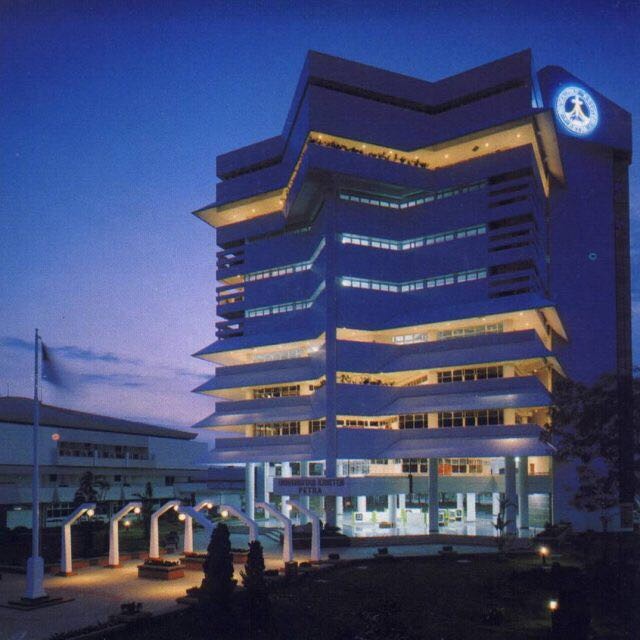 FORMULIR PENDAFTARANPROGRAM STUDI 
MAGISTER MANAJEMEN 
FAKULTAS BISNIS DAN EKONOMIUNIVERSITAS KRISTEN PETRA SURABAYADIISI OLEH CALON MAHASISWADengan ini saya menyatakan mendaftarkan diri menjadi calon mahasiswa Program Studi Magister Manajemen Fakultas Bisnis dan Ekonomi Universitas Kristen Petra dan bersedia mengikuti seleksi. Pembayaran biaya pendaftaran (tidak dapat dikembalikan) dapat dilakukan melalui:YPTK PETRA CIMB NIAGA No. Rekening : 013.01.32692.007Berita: BIAYA PENDAFTARAN S2 MAGISTER MANAJEMEN UKP <NAMA LENGKAP PENDAFTAR>   Biaya transfer menjadi beban calon mahasiswa / perusahaan sponsor.   Fotocopy bukti transfer diserahkan ke Biro Administrasi Keuangan (BAK) dan TU. Prodi. MagisterManajemen (masing-masing 1 lembar).DAFTAR PERIKSA[…..] 1 (satu) buah salinan IJAZAH setara S-1 yang telah dilegalisir perguruan tinggi negeri / swasta yang telah terakreditasi (dalam negeri) atau disamakan (perguruan tinggi luar negeri yang dilegalisir DIKTI).[…..] 1 (satu) buah salinan TRANSKRIP NILAI yang telah dilegalisir (cap asli) oleh PT asal pendidikan S-1.[…..] 1 (satu) buah salinan AKTA KELAHIRAN[…..] Bukti transfer pembayaran biaya pendaftaran[…..] 1 (satu) salinan IDENTITAS DIRI (KTP/SIM/Paspor) […..] PAS FOTO (berwarna) ukuran 3x4cm (1 buah)[…..] SURAT PERSETUJUAN TUGAS BELAJAR (dari organisasi/perusahaan tempat bekerja apabila status calon mahasiswa adalah tugas belajar/kuliah atas biaya organisasi/perusahaan)    Program yang saya minati (pilih satu)[…..] General Morning Class	[…..] General Evening Class	[…..] General Weekend Class[…..] Dual Degree 1 DN + 1 LN*Penentuan program merupakan wewenang dari panitia penerimaan mahasiswa baru dengan mempertimbangkan isian formulir pendaftaran, kelengkapan dokumen dan seluruh hasil seleksi.	Tempat, tanggal, bulan, tahun,       /     / 20Tanda Tangan dan Nama JelasDATA PRIBADIDATA PEKERJAANDATA KELUARGADATA KELUARGA______________________, ….. …. 20…( ____Nama lengkap____)LATAR BELAKANG PENDIDIKAN FORMALPENGALAMAN KERJASusun secara kronologis.URAIAN TUGAS PEKERJAAN SAAT INIJelaskan dengan singkat dan jelas lingkup pekerjaan, tugas dan tanggung jawab pada pekerjaan saat iniTINGKAT PENGUASAAN BAHASA INGGRIS (Berilah tanda   pada jawaban Anda)Pernahkah Anda mengikuti tes TOEFL / IELTS?* Ya      Computer Based    Paper Based   Tahun:              _ Skor:	 Belum pernah mengikuti tes TOEFLKEIKUTSERTAAN ANDA STUDI MAGISTER INI DIBIAYAI OLEH Pribadi                  PerusahaanJika disponsori oleh perusahaan, harap mengisi Formulir Perusahaan SponsorMENGENAI DIRIUraikan 2 pencapaian yang menurut Anda cukup signifikan, baik dalam studi, pekerjaan, kegiatan organisasi dan / atau kehidupan pribadi, hingga saat ini.Apakah kekuatan dan kelemahan diri Anda menurut Anda?Mengapa Anda merasa perlu mengikuti Program Magister?Mengapa Anda memilih Program Studi Magister Manajemen Universitas Kristen Petra? Manfaat apa yangAnda harapkan bagi masa depan Anda?KARIR DAN MASA DEPANHarap uraikan rencana karir Anda. (Bila ruang yang tersedia kurang, dapat dilanjutkan pada kertas lain dan lampirkan pada berkas ini)MINAT DAN KEGIATANSebutkan tiga buku yang sangat Anda sukai dan jelaskan alasannya.Apa yang Anda lakukan pada waktu luang?ORGANISASI YANG PERNAH/MASIH ANDA IKUTI (MAHASISWA/SOSIAL/PROFESI/OLAHRAGA)PEMINATAN STUDI YANG DIMINATI 
Berikan tanda √ pada pilihan pertama dan tanda √√  pada pilihan kedua […..]  MM Branding and Digital Marketing[…..]  MM Wealth and Personal Finance[…..]  MM Strategic Management Accounting[…..]  MM Strategic Logistics and Supply Chain[…..]  MM Educational Leadership Management[…..]  MM Organizational Development & Change[…..]  MM Strategic Business Intelligence and Analytics* Pembukaan konsentrasi dilakukan apabila jumlah peminat mencapai minimal 3 mahasiswa*PANITIA PENERIMAAN MAHASISWA BARU – MAGISTER MANAJEMEN (PPMB-MM) 
PROGRAM STUDI MAGISTER MANAJEMEN - FAKULTAS BISNIS DAN EKONOMIUNIVERSITAS KRISTEN PETRA Jl. Siwalankerto 121 – 131, SurabayaTelp. (031) 298-3256 Email:  fe-mm@petra.ac.idPERNYATAANDengan ini saya menyatakan mendaftarkan diri menjadi calon mahasiswa Program Studi Magister Manajemen Fakultas Bisnis dan Ekonomi Universitas Kristen Petra dan bersedia mengikuti proses seleksi masuk. Saya menjamin bahwa keterangan yang saya cantumkan dalam formulir pendaftaran ini adalah benar. Bila di kemudian hari terbukti ada keterangan yang tidak benar maka:1.   Universitas Kristen Petra dapat membatalkan status saya sebagai mahasiswa, tanpa tuntutan apapun dari pihak saya.2.   Dalam hal saya telah mengikuti program pendidikan, saya bersedia untuk mengundurkan diri tanpa tuntutan apapun.3.   Dalam hal apabila saya telah dinyatakan lulus dari program, Universitas Kristen Petra dapat membatalkan kelulusan / mencabut ijazah saya, tanpa tuntutan apapun dari pihak saya.4.   Saya membebaskan Universitas Kristen Petra dari tanggung jawab atas klaim pihak lain sehubungan dengan point 1, 2, 3.Saya menerima bahwa keputusan proses seleksi adalah hak prerogatif Universitas Kristen Petra serta tidak melayani pertanyaan-pertanyaan terkait kepada hasil seleksi.Tempat, tanggal, bulan, tahun,       /     / 20Tanda tangan dan nama jelasMeteraiRp. 10.000,-           (Nama lengkap)                              PROSES SELEKSISetelah melengkapi berkas pendaftaran, Saudara/i harus mengikuti proses seleksi masuk. Tanggal pelaksanaan seleksi akan ditentukan kemudian.Apabila diperlukan informasi tambahan, Saudara/i akan dihubungi oleh PPMB-MM.Hasil tes seleksi masuk akan diberitahukan melalui email, 1 - 2 minggu setelah wawancara.Apabila Saudara/i belum menerima hasil tertulis silahkan hubungi PPMB-MM.SURAT PERSETUJUAN TUGAS BELAJAR(DIISI OLEH SPONSOR ORGANISASI / PERUSAHAAN)Uraian singkat tentang perusahaan (jenis usaha, jumlah karyawan, dll)Apa yang diharapkan dari peserta setelah yang bersangkutan mengikuti tugas belajar di Program StudiMagister Manajemen Fakultas Bisnis dan Ekonomi Universitas Kristen Petra.Bidang pengetahuan dan keterampilan apa yang perlu ditingkatkan dari calon mahasiswa yang ditugaskan.   Saya yang bertanda tangan dibawah ini :1. Bersedia membayar seluruh biaya program.2. Menyetujui untuk memberikan kelonggaran waktu selama yang bersangkutan mengikuti tugas belajar.Tempat, tanggal, bulan, tahunNama lengkap, tanda tangan sponsor dan stempel organisasi/perusahaan                                                            Meterai                                                                                Rp. 10.000,-Diisi oleh Bagian AdmisiDiisi oleh Bagian AdmisiNomor TesWhole Mind AssessmentTOEFLWawancaraNama Lengkap (sesuai dengan akte kelahiran)Nama Lengkap (sesuai dengan akte kelahiran)Nama Lengkap (sesuai dengan akte kelahiran)NRP :NRP :NRP : Tempat/Tanggal Lahir Tempat/Tanggal Lahir Tempat/Tanggal LahirIdentitas Diri (pilih satu)       KTP       SIM      PasporIdentitas Diri (pilih satu)       KTP       SIM      PasporIdentitas Diri (pilih satu)       KTP       SIM      PasporIdentitas Diri (pilih satu)       KTP       SIM      PasporIdentitas Diri (pilih satu)       KTP       SIM      PasporNo. Identitas DiriNo. Identitas DiriNo. Identitas DiriStatus          Lajang   Menikah    LainnyaStatus          Lajang   Menikah    LainnyaStatus          Lajang   Menikah    LainnyaStatus          Lajang   Menikah    LainnyaStatus          Lajang   Menikah    LainnyaJenis Kelamin      Laki-laki    PerempuanJenis Kelamin      Laki-laki    PerempuanJenis Kelamin      Laki-laki    PerempuanJenis Kelamin      Laki-laki    PerempuanJenis Kelamin      Laki-laki    PerempuanAgamaIslam      Kristen     Katolik       Budha       Hindu     Lainnya                    _Islam      Kristen     Katolik       Budha       Hindu     Lainnya                    _Islam      Kristen     Katolik       Budha       Hindu     Lainnya                    _Islam      Kristen     Katolik       Budha       Hindu     Lainnya                    _Islam      Kristen     Katolik       Budha       Hindu     Lainnya                    _Islam      Kristen     Katolik       Budha       Hindu     Lainnya                    _Islam      Kristen     Katolik       Budha       Hindu     Lainnya                    _Islam      Kristen     Katolik       Budha       Hindu     Lainnya                    _Islam      Kristen     Katolik       Budha       Hindu     Lainnya                    _Alamat RumahAlamat RumahAlamat RumahKotaKode PosKode PosKode PosTeleponHPHPFaxEmail PribadiEmail PribadiAlamat Domisili diSurabaya(untuk peserta luarkota)Alamat Domisili diSurabaya(untuk peserta luarkota)Alamat Domisili diSurabaya(untuk peserta luarkota)KotaKode PosKode PosKode PosTeleponFaxNama AyahAgamaIslam      Kristen     Katolik       Budha       Hindu     Konghuchu              Islam      Kristen     Katolik       Budha       Hindu     Konghuchu              Islam      Kristen     Katolik       Budha       Hindu     Konghuchu              Islam      Kristen     Katolik       Budha       Hindu     Konghuchu              Islam      Kristen     Katolik       Budha       Hindu     Konghuchu              PendidikanSD       SMP   SMA   Diploma     S1     S2     S3   LainnyaSD       SMP   SMA   Diploma     S1     S2     S3   LainnyaSD       SMP   SMA   Diploma     S1     S2     S3   LainnyaSD       SMP   SMA   Diploma     S1     S2     S3   LainnyaSD       SMP   SMA   Diploma     S1     S2     S3   LainnyaPekerjaanPNS    Swasta    Wiraswasta       Tidak Bekerja     LainnyaPNS    Swasta    Wiraswasta       Tidak Bekerja     LainnyaPNS    Swasta    Wiraswasta       Tidak Bekerja     LainnyaPNS    Swasta    Wiraswasta       Tidak Bekerja     LainnyaPNS    Swasta    Wiraswasta       Tidak Bekerja     LainnyaJabatanNama Organisasi/PerusahaanAlamat lengkap   Organisasi/PerusahaanAlamat lengkap   Organisasi/PerusahaanAlamat lengkap   Organisasi/PerusahaanKotaKode PosTelepon KantorEkstensiFax KantorEmail KantorAlamat RumahAlamat RumahAlamat RumahKotaKode PosTeleponHPFaxEmail PribadiNama IbuAgamaIslam      Kristen     Katolik       Budha       Hindu     Konghuchu              Islam      Kristen     Katolik       Budha       Hindu     Konghuchu              Islam      Kristen     Katolik       Budha       Hindu     Konghuchu              Islam      Kristen     Katolik       Budha       Hindu     Konghuchu              Islam      Kristen     Katolik       Budha       Hindu     Konghuchu              PendidikanSD       SMP   SMA   Diploma     S1     S2     S3   LainnyaSD       SMP   SMA   Diploma     S1     S2     S3   LainnyaSD       SMP   SMA   Diploma     S1     S2     S3   LainnyaSD       SMP   SMA   Diploma     S1     S2     S3   LainnyaSD       SMP   SMA   Diploma     S1     S2     S3   LainnyaPekerjaanPNS    Swasta    Wiraswasta       Tidak Bekerja     LainnyaPNS    Swasta    Wiraswasta       Tidak Bekerja     LainnyaPNS    Swasta    Wiraswasta       Tidak Bekerja     LainnyaPNS    Swasta    Wiraswasta       Tidak Bekerja     LainnyaPNS    Swasta    Wiraswasta       Tidak Bekerja     LainnyaJabatanNama Organisasi/PerusahaanAlamat lengkap   Organisasi/PerusahaanAlamat lengkap   Organisasi/PerusahaanAlamat lengkap   Organisasi/PerusahaanKotaKode PosTelepon KantorEkstensiFax KantorEmail KantorAlamat RumahAlamat RumahAlamat RumahKotaKode PosTeleponHPFaxEmail PribadiNama Istri/SuamiAgamaIslam      Kristen     Katolik       Budha       Hindu     Konghuchu              Islam      Kristen     Katolik       Budha       Hindu     Konghuchu              Islam      Kristen     Katolik       Budha       Hindu     Konghuchu              Islam      Kristen     Katolik       Budha       Hindu     Konghuchu              Islam      Kristen     Katolik       Budha       Hindu     Konghuchu              PendidikanSD       SMP   SMA   Diploma     S1     S2     S3   LainnyaSD       SMP   SMA   Diploma     S1     S2     S3   LainnyaSD       SMP   SMA   Diploma     S1     S2     S3   LainnyaSD       SMP   SMA   Diploma     S1     S2     S3   LainnyaSD       SMP   SMA   Diploma     S1     S2     S3   LainnyaPekerjaanPNS    Swasta    Wiraswasta       Tidak Bekerja     LainnyaPNS    Swasta    Wiraswasta       Tidak Bekerja     LainnyaPNS    Swasta    Wiraswasta       Tidak Bekerja     LainnyaPNS    Swasta    Wiraswasta       Tidak Bekerja     LainnyaPNS    Swasta    Wiraswasta       Tidak Bekerja     LainnyaJabatanNama Organisasi/PerusahaanAlamat lengkap   Organisasi/PerusahaanAlamat lengkap   Organisasi/PerusahaanAlamat lengkap   Organisasi/PerusahaanKotaKode PosTelepon KantorEkstensiFax KantorEmail KantorAlamat RumahAlamat RumahAlamat RumahKotaKode PosTeleponHPFaxEmail PribadiPendidikan FormalNama InstitusiTahun, dari-sampaiBidang StudiNilai / IPKPerguruan TinggiSMA/SLTABaikGoodCukupAverageKurangPoorLisanSpeakingMembacaReadingMenulisWritingNama Organisasi / PerusahaanAlamat Organisasi / PerusahaanAlamat Organisasi / PerusahaanAlamat Organisasi / PerusahaanKotaKode PosTeleponNo. Pswt.FaxEmail